Урок русского языка по теме    "Сочинение-рассуждение".Составила учитель начальных классов                                                                                  МОУ СОШ № 2 г.Лыткарино МО                                               Стукачева С.В.2-й классЦель урока:  развитие связной письменной речи и творческих способностей младших школьников.Задачи:Познакомить детей с новым для них видом сочинения, с сочинением-рассуждением. Научить отличать текст-рассуждение от других текстов. Развивать устную и письменную речь учащихся, мышление, умение анализировать и сравнивать. Развитие  самостоятельности и познавательной активности.Обогащение словарного запаса.Воспитание любви к родному языку.Ход урока. Организационный момент.II. Актуализация знаний.1)  Кто из вас, ребята, знает, что такое текст-рассуждение? (В тексте – рассуждении содержится вопрос. В этом тесте есть высказывание, которое надо объяснить,  само объяснение, вывод).- А чем этот текст-рассуждение будет отличаться от других текстов?  ( Есть вопрос, доказательство и вывод. Текст-  рассуждение строится по схеме: то, что объясняют, доказывают – потому что – объяснение, доказательство – значит,  вот почему, следовательно – вывод).Сегодня на уроке мы будем учиться отличать текст – рассуждение от других типов текста. Вы составите свой текст – рассуждение.2)  Отгадайте загадку.Он носом в землю постучит,Взмахнет крылом и закричит.Кричит он даже сонный,Крикун неугомонный.Ку-ка-ре-ку кричит он звонко,Хлопает крыльями громко-громко,Курочек верный пастух,Как зовут его?                     (Петух)3). Нахождение текста-рассуждения среди разных текстов.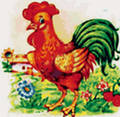 (На каждой парте по три напечатанных текста. Дети читают каждый текст, определяют, можно ли его назвать рассуждением.) Петух – домашняя птица. Ходит по двору петушок. Лапами Петя кучу разгребает, курочек с цыплятами созывает:- Курочки-хохлатушки! Хлопотуньи-хозяюшки! Пестренькие-рябенькие, черненькие-беленькие! Собирайтесь с цыплятками, с малыми ребятками: я вам зернышко припас! Курочки с цыплятами собрались, разкудахталися; зернышком не поделились, передрались. Петя-петушок беспорядков не любит - сейчас семью помирил: ту за хохол, того за вихор, сам зернышко съел, на плетень взлетел, крыльями замахал, во все горло заорал: «Ку-ка-ре-ку!»Петух – домашняя птица. Это птица с ярким, разноцветным оперением, красным гребешком на голове и красной бородкой. В отдельных районах нашей страны петуха называют певень, певун. Слова петух, певень, певун – русские, и восходят они к глаголу петь. Так называют петуха за его любовь к пению. Петухи поют на рассвете, поэтому образно говорят: вставать с первыми петухами – значит, очень рано. Петух – домашняя птица. Но почему эту птицу назвали петухом? Почему люди любят и уважают петуха? Или потому, что хозяева заботятся о нём? А вы как думаете?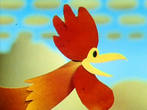 - Какое предложение есть во всех трех текстах? (Петух – домашняя птица)- А по какому предложению можно догадаться, о чем пойдет речь в каждом из текстов? (По второму).- Чем отличается текст-рассуждение от других текстов? (Есть вопрос и дается ответ на него.)- Первый текст называется повествованием. Он рассказывает о событиях, действиях, к нему можно поставить общий вопрос что произошло? Второй – описание. К нему можно поставить общий вопрос какой? Третий – рассуждение. В этом тексте объясняются причины явлений, к нему можно поставить общий вопрос почему так происходит?- В зависимости от типа текста меняется и основная мысль, а значит, и название. Озаглавьте каждый текст.«Петя- петушок» «Певень» «Почему люди заботятся о петухе»  4) Схема построения текста-рассуждения. (Схему дети могут записать в тетрадь).Вступление. Тезис (основная мысль, которая будет доказываться). Аргументы (доказательства):
а) доводы
б) примеры, случаи, факты, цифры
в) мнение авторитетных людей, цитаты Выводы. 5).Физминутка "Петушок"Ох, ох! Что за гром? Ох, ох! Что за гром? (руки - к щекам, наклоны в сторону) Муха строит новый дом (движения, имитирующие работу с молотком). Молоток: тук-тук (хлопки руками), Помогать идёт петух (шаги с наклонами в стороны).6) На каждой парте лежат отпечатанные тесты. Послушайте два текста.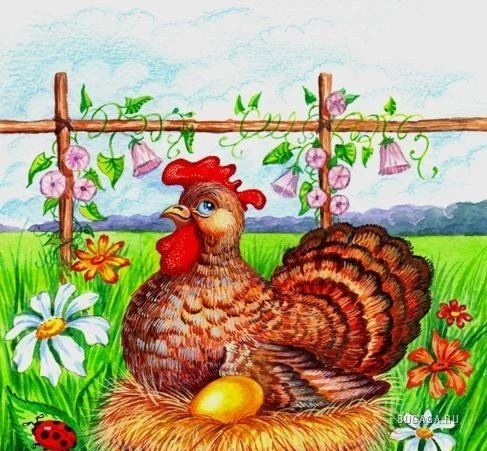 Курочка -  ряба    Жили-были дед да баба. И была у них курочка ряба. Снесла курочка яичко, да не простое - золотое. Дед бил, бил - не разбил. Баба била, била - не разбила. А мышка бежала, хвостиком махнула, яичко упало и разбилось. Дед плачет, баба плачет, а курочка кудахчет: - Не плачь, дед, не плачь, баба: снесу вам яичко не золотое - простое! Курочка - ряба   Снесла курочка ряба золотое яичко. И началось… Прекрасно золотое яйцо, но дед и бабка пытаются его разбить. А почему? А для чего? Не знают они, что с ним делать.Не разбили. А вот мышка разбила. Дед с бабой в плачь. А чего плачут-то?! Ведь они сами хотели его разбить! Утешает их курочка-ряба, просит не плакать, обещает снести им не золотое, а простое яичко. В чем же смысл этой сказки? Золотое яичко для деда и бабки бесполезная вещь. Поставил его на полку и смотри на него. А для жизни нужна пища, еда. Эта сказка учит тому, что не нужно гнаться за дорогими, но не нужными вещами. Человеку нужно совсем другое – то, без чего невозможна жизнь.- Какой из двух текстов является текстом рассуждением?  Прочитайте  текст-рассуждение и найдите в нем все части, которые есть в схеме.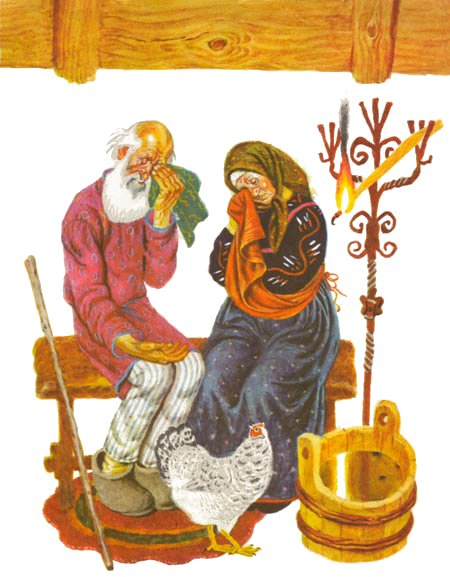 7)Запись слов, которые наиболее часто встречаются в текстах-рассуждениях. (Слова дети могут записать в тетрадь).В написании рассуждения используются слова: во-первых, во-вторых, так как, поэтому, ведь, потому что, значит, кроме того, следовательно, итак.III. Восстановить в тексте-рассуждении порядок следования предложений.(Каждому ученику дается карточка с деформированным текстом, который он должен восстановить, дать ему название, можно текст записать в тетрадь).Во-первых, делают кирпич из глины и песка. Много лет назад люди строили дворцы из кирпича. А они почти повсюду есть под рукой. Кроме того, в кирпичном доме тепло зимой и прохладно летом. Чем же так нравился кирпич? Во-вторых, кирпич не горит, воды не боится. Поэтому так много во всем мире домов из кирпича. В-третьих, в самый сильный мороз кирпич не трескается.Вот что должно получиться:       Много лет назад люди строили дворцы из кирпича. Чем же так нравился кирпич? Во-первых, делают кирпич из глины и песка. А они почти повсюду есть под рукой. Во-вторых, кирпич не горит, воды не боится. В-третьих, в самый сильный мороз кирпич не трескается. Кроме того, в кирпичном доме тепло зимой и прохладно летом. Поэтому так много во всем мире домов из кирпича.IV. «Проба пера»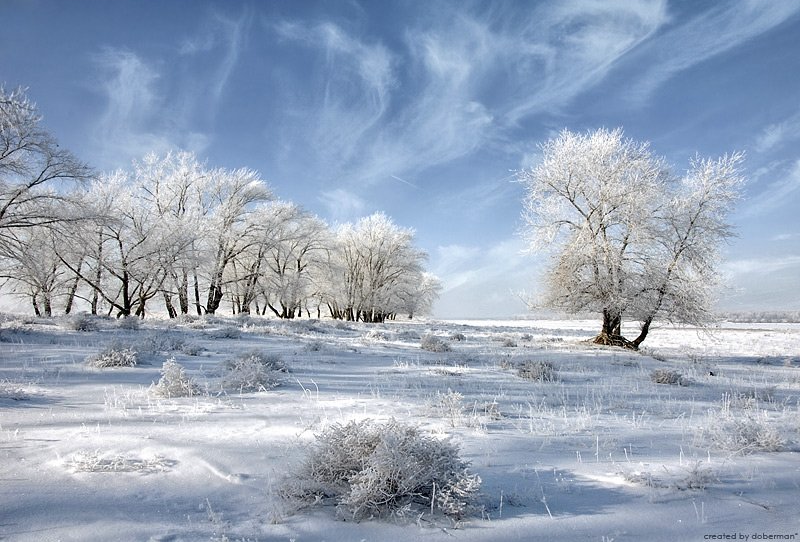 - Давайте сейчас попробуем сами написать сочинение-рассуждение, используя схему:Зимой.   На полях белой скатертью лежит снег. А почему он не тает? Почему его ветром не сдувает?  (Начало сочинения дает учитель, а дальше дети сочиняют сами).(Зимой температура понижается, вот снег и не тает, накапливается. Поэтому и ветер не может его сдуть, так много снега лежит.)V. Итог урока.